Классификация чрезвычайных ситуаций Чрезвычайная ситуация (ЧС) – это обстановка на определенной территории, сложившаяся в результате аварии, опасного природного явления, эпидемии,катастрофы, стихийного бедствия, применения современных средств поражения,которые могут повлечь или повлекли за собой человеческие жертвы,ущерб здоровью людей или окружающей природной среде,значительные материальные потери и нарушение условий жизнедеятельности людей. Общие правила поведения причрезвычайных ситуацияхБезопасность детей превыше всего
Человек оказывается в экстремальных ситуациях по разным причинам. Чаще всего это случается по его собственной вине, из-за отсутствия опыта безопасного поведения в природной и социальной среде. Как правило, мы ведем себя легкомысленно, пренебрегаем элементарными правилами безопасности. И, конечно же, в первую очередь, страдают дети. Они могут быть травмированы как физически, так и психически, оказаться в различных непредвиденных ситуациях – ведь зачастую родители не в состоянии уследить за непоседливым чадом.
Родителям надо учить детей тому, что: 
• они должны уметь ответственно и разумно вести себя при любых обстоятельствах; 
• быть внимательными, осторожными и справляться с чувством внезапно возникшего страха; 
• они должны четко знать телефоны экстренных служб 01, 112 (с сотового тел. 01*, 112). 
Родители должны: 
• провожать детей в школу и встречать их, особенно малолетних; 
• постоянно быть в курсе и знать, что ребенок находится под контролем; 
• требовать, чтобы он говорил, куда идет, где будет находиться и когда вернется домой; 
• не оставлять детей одних дома, на улице, в многолюдных местах; 
• предупреждать их, что гораздо безопаснее находиться не одному, а в компании (гулять лучше, по крайней мере, вдвоем); 
• если ребенок вовремя не возвратился домой, сразу звонить в милицию: пусть лучше будет ложная тревога, чем возможная трагедия. 
Родителям надо постоянно напоминать детям:
• не играйте в темных местах, на свалках и пустырях, рядом с железной дорогой, автострадой, не играйте в разрушенных зданиях и т. д.;• не позволяйте детям выходить без взрослых из дома, пока они не научатся правильно действовать в определенных ситуациях. 
Дети должны знать домашний адрес и номер телефона, желательно не только свой, но и соседский. Следует научить их звонить, если нужно, в милицию, вызвать пожарную охрану, скорую помощь, а также не стесняться обратиться за помощью к прохожим. Все вышеперечисленные правила поведения детей в трудных ситуациях, в первую очередь, должны усвоить родители.ЗНАЙ! УМЕЙ! ДЕЙСТВУЙ!При различных ЧС будет только один сигнал «Внимание всем!», он будет сопровождается сиренами и прерывистыми гудками. Звук электросирены «ВНИМАНИЕ ВСЕМ!» призывает:ЗАПОМНИТЕ!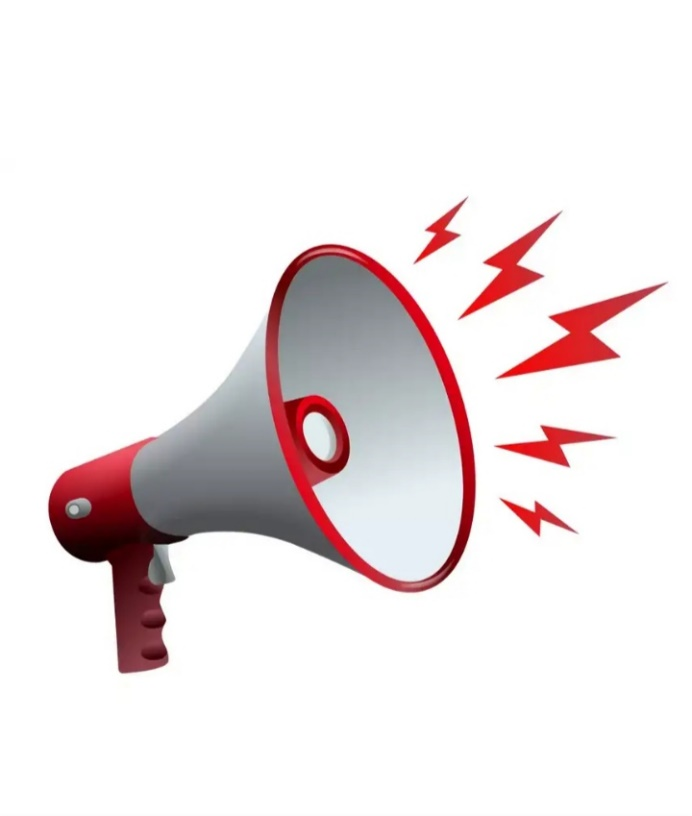 Звук сирены – это не сигнал к укрытию,а призыв получить необходимуюв экстремальной ситуации информацию!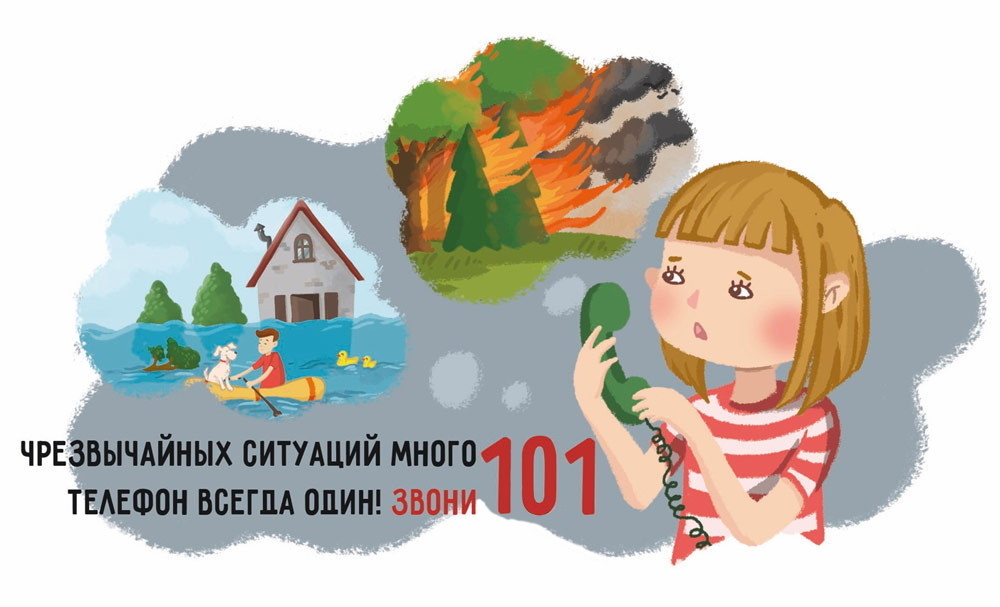 Запомни телефоны вызова экстренных служб при ЧС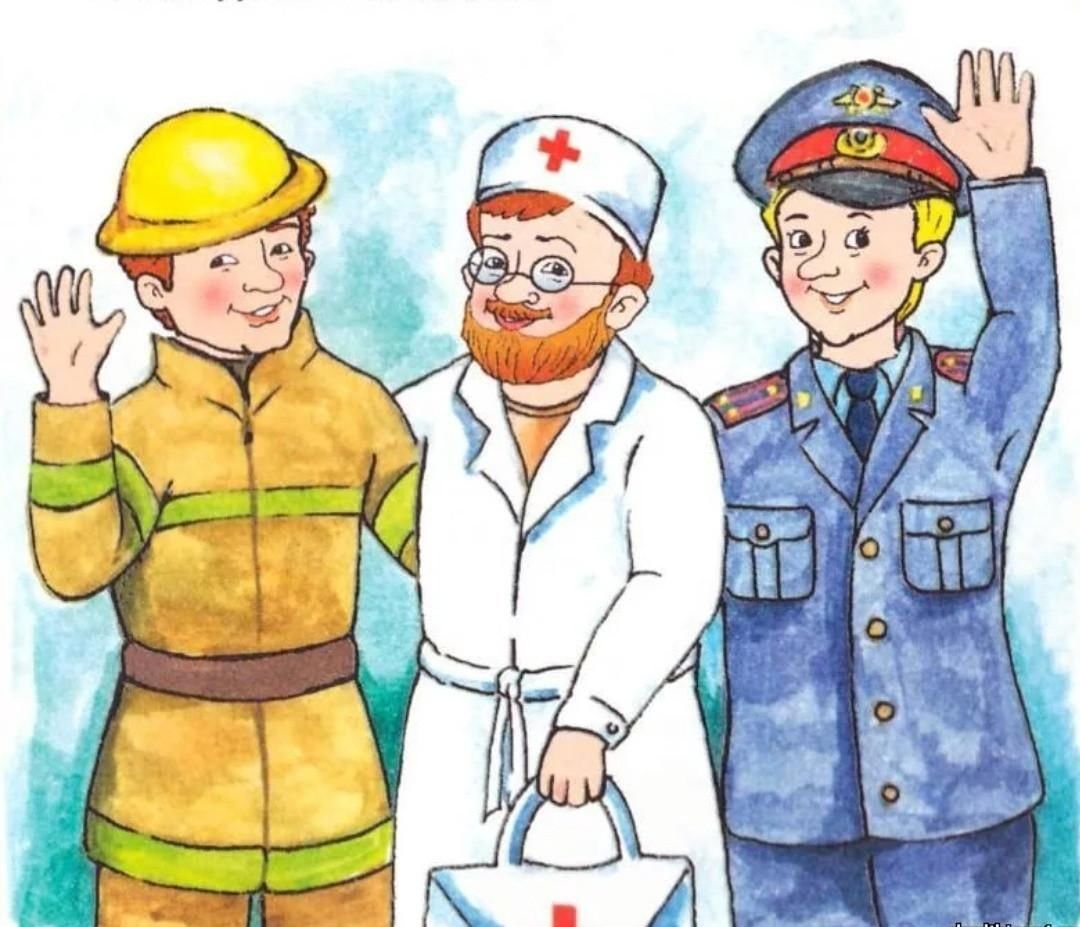                                                                                                                                                                                                                                                         112